Symphony Patron InformationDate:  Friday, July 28, 2017  Please mail to PO Box 406 Blowing Rock, NC 28605 or fax to 828.295.7651 or Email - Billie@BlowingRock.com Name ______________________________________________________________________________Company Name (optional) ____________________________________________________________Mailing Address _____________________________________________________________________City __________________________________________ State __________ Zip __________________Phone __________________________________ Cell _______________________________________Email Address ______________________________________________________________________Blowing Rock Chamber of Commerce Member?  	yes ____________ no ___________⁭ Renewal – Same Location	⁭ Renewal – Different Location         ⁭ New PatronName to be on Tent Signage (limit ~20 letters and spaces)	__  __  __  __  __  __  __  __  __  __  __  __  __  __  __  __  __  __  __  __Order					Prices Tent Size                                                       member	non-member 	Single Center Section	10’X10’	$1100		$1200		_____	Double Center Section	10’X20’	$2200		$2400		_____	Single Side Section		10’X10’	$ 900		$1000		_____	Double Side Section		10’X20’	$1800		$2000		_____Single tent package = 12 chairs, 13 tickets (1 for caterer), 1-8’ banquet table w/cloth.Double tent package = 24 chairs, 26 tickets (2 for caterer), 2-8’ banquet tables w/cloths.Additional Rentals		Item					Price   	_______  #		Extended	Chairs						$6		______	______	8’ Banquet table				$14		______	______	Cloth for 8’ banquet table			$16		______	______	60” round table				$14		______	______		Cloth for 60” round				$16		______	______	48” round table				$14		______	______	Cloth for 48” round				$16		______	______	Bistro table 					$15		______            ______   	Cloth for bistro table 			$16     		______            ______	Quiet Generator (limited availability)      $100		______            ______Additional Tickets (15% discount @ 25 or more) $40		______	______Non-Refundable Payment Due in full by June 30th, 2017	Total	________	For event planning, decorating, floral, or catering, please call the Chamber for member referrals	828-295-7851.   Additional questions?  Ask for Billie Rogers.  Tent décor theme:  Oh, The Places You’ll GoI/We will participate in the tent decoration contest yes ________ no _________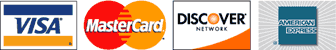 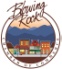 